« Нет насилию!!!»Насилие– это действие, посредством которого добиваются неограниченной власти над человеком, полного контроля поведения, мыслей, чувств другого человекаФизическое насилие - действия или отсутствие действий со стороны родителей или других взрослых, в результате которых физическое или умственное здоровье ребенка нарушается или находится под угрозой повреждения. Например, телесные наказания, удары ладонью, пинки, царапанье, ожоги, удушение, грубые хватания, толкание, плевки, применение палки, ремня, ножа, пистолета и т.д.   Психологическое (эмоциональное) насилие  -постоянное или периодическое словесное оскорбление ребенка, угрозы со стороны родителей, опекунов, учителей, воспитателей, унижение его человеческого достоинства, демонстрация нелюбви, неприязни  к ребенку., постоянная ложь, обман ребенка, а также предъявляемые к нему требования, не соответствующие его возрастным возможностям.Сексуальное насилие или совращение- использование ребенка взрослым или другим ребенком для удовлетворения сексуальных потребностей или получения выгоды.;Пренебрежение к интересам и нуждам ребенка- отсутствие должного обеспечения основных нужд и потребностей ребенка в пище, одежде, жилье, воспитании, образовании, медицинской помощи со стороны родителей или лиц их заменяющих.Ничто не оправдывает жестокое обращение родителей к своим детям.Ежегодно в России  17 тысяч детей становятся жертвами насильственных преступлений, из них 2 тысячи детей оказываются жертвами убийств. Более 10 тысяч  несовершеннолетних становятся инвалидами в результате совершения против них преступлений. При этом от 30% до 50% детей убито родителями или лицами, их заменяющими.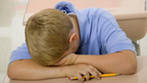 Родитель – не раб и не господин. Ребенок и родитель имеют равные права, в том числе и право быть свободными от страха и насилияНасилие в семье - это умышленное нанесение физического и/или психологического ущерба  и страдания членам семьи.Дети  редко сами сообщают о том, что подвергаются жестокому обращению.Причины этого могут быть разными:1.Ребенок не видел другого отношения и не понимает, что над ним совершают насилие2.Насильник запугивает ребенка.3.Насильником является человек, которого ребенок любит и боится разрушения    с ним отношений.Насилие в  семье  является  серьезным  преступлением  против личности и общества, которое  терпеть нельзя!Если ребенок  говорит вам, что подвергается насилию, то:поверьте ему. Он не будет лгать о пережитом издевательстве, особенно если он рассказывает очень эмоционально, с подробностями, эмоции соответствуют пережитому состоянию; не осуждайте его. Ведь совершил насилие другой человек, а пострадал ваш ребенок; внимательно, спокойно и терпеливо выслушайте его, показывая, что понимаете всю тяжесть его страдания; не преуменьшайте его боли, говоря, что "не случилось ничего страшного, все пройдет…"; не отвергайте его: если он, обратившись к вам, встретит осуждение, страх, гнев, то это может нанести ему более глубокую рану, чем само насилие.  Помните: согласно Семейному кодексу, должностные лица организаций или другие граждане, которым станет известно об угрозе жизни или здоровью ребенка, о нарушении его прав и законных интересов, обязаны сообщить об этом в орган опеки и попечительства по месту фактического нахождения ребенка и в полицию.